Муниципальное дошкольное образовательное учреждениедетский сад № 43Тема: «Путешествие в страну Светафорию»Цель занятия: закрепление правил дорожного движения, применение знаний, полученные ранее в практической деятельности.Задачи: Образовательные: - продолжать знакомить с элементами дороги;- совершенствовать диалогическую речь, интонационную выразительность речи;- продолжать закреплять правила дорожного движения;- развивать у детей чувство ответственности при соблюдении ПДД.Развивающие:- развивать у детей азы дорожной грамоты, расширять знания детей о светофоре, о значении сигналов светофора;- развивать интерес к искусству аппликации, формировать умение аккуратно пользоваться клеем.-Воспитательные:- формировать дружеские, доброжелательные отношения между детьми, желание помочь;- воспитывать умение слушать своего сверстника;- формировать желание соблюдать правила дорожного движения.Активизация словаря:
• Закрепить в речи детей слова: пешеход, пассажир, тротуар;
• Закрепить в речи названия дорожных знаков. 
Методы и приемы: 
игровой момент,  художественное слово, показ, беседа, задание, объяснение, рассматривание, закрепление, поощрение, итог.Оборудование: ноутбук, экран, проектор, магнитофонДидактическое оборудование: письмо, загадки, разрезные картинки, макет улицы, дорожные знаки, шапочки для подвижной игры, рулиПредварительная работа:-наблюдение за стоящими автомобилями и  движением транспорта во время прогулки;-рассматривание иллюстраций с изображением улиц города, разных видов транспорта;-работа с дидактическим материалом «Дорожная безопасность»;-чтение стихов на тему «Правила дорожного движения»;-разгадывание загадок по темам: «Транспорт», «Дорожные знаки»Ход занятияВоспитатель: Ребята, встаем все в круг и пожелаем друг другу доброго утра.Собрались все дети в кругЯ – твой друг и ты мой друг.Крепко за руки возьмемсяИ друг другу улыбнемся.Здравствуйте, милые детиВы прекрасней всех на свете.Воспитатель:  Ребята, посмотрите, нам пришло письмо (показывает конверт).  А вот от кого оно, мы сейчас узнаем, прочитав его: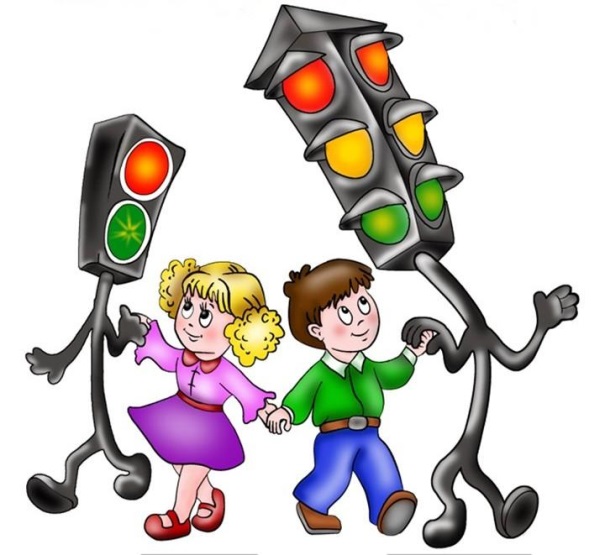 «Дорогие ребята!  Злая колдунья заколдовала нашу страну Светафорию. Все знаки перепутались, светофор не работает. Жители города бояться ходить по улицам. Помогите нам, пожалуйста»Воспитатель:  Ребята, что нам делать, как помочь сказочным жителям? (ответы детей: расколдовать страну, поехать в Светафорию)Воспитатель:  Я предлагаю вам совершить  путешествие в сказочную страну. А на чем мы туда можем отправиться? (ответы детей: на машине, самолете, автобусе, поезде)А отправимся мы на  поезде (под музыку дети «едут» в путешествие)Воспитатель:  Вот мы  и очутились в стране Светафории (на экране изображение города)Воспитатель: Ребята, посмотрите, какие высокие ворота и большой замок на дверях. Как мы попадем в город? (ответы детей: нужно открыть дверь, открыть замок, перелезть через ворота) Правильно, нам нужно открыть замок. Посмотрите, здесь дана подсказка. Нам нужно выполнить задание, и тогда замок откроется. Для этого нужно отгадать загадки  (на экране - текст  загадки.  Воспитатель ее читает,  дети - отгадывают.  На экране появляется картинка – отгадка):1.Не летает, не жужжит,Жук по улице бежит.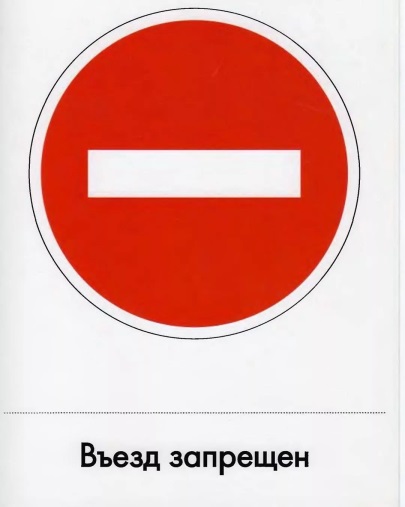 И горят в глазах жука Два блестящих огонька (автомобиль)2. Этот знак заметишь сразу: 
Три цветных огромных глаза.
Цвет у глаз определенный:
Красный, желтый и зеленый.
Загорелся красный – двигаться опасно.
Для кого зеленый свет – проезжай, запрета нет. (Светофор)3.От дома начинается, не живая, а идет,Неподвижна, а ведет, у дома и кончается (дорога)4.Дом по улице идет, На работу всех везет.Не на курьих ножках,А в резиновых сапожках (троллейбус/автобус)5.  Всем знакомые полоски,
Знают дети, знает взрослый,
На ту сторону ведет... ("Пешеходный переход".)Воспитатель: Посмотрите, замок открылся:  все загадки отгадали правильно.Мы очутились в сказочной стране. Чтобы путешествовать по стране, мы сядем в разный транспорт и  будем водителями различных автомобилей (каждый ребёнок надевает шапочку автотранспорта и берёт игрушечный руль). Что должны делать машины, когда горит красный свет? (стоять). А когда горит жёлтый сигнал? (приготовиться, заводить мотор). А когда горит зелёный сигнал? (ехать). (Воспитатель держит в руках картонные круги красного, желтого и зелёного цветов и по очереди поднимает их. Дети «ездят» на зелёный цвет, на красный должны остановиться, а на жёлтый – «заводить моторы».  Игра повторяется 2-3 раза).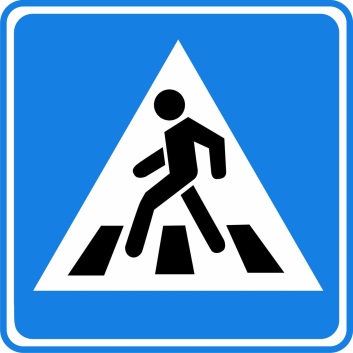 Воспитатель: Молодцы!   Вы были очень внимательны и не нарушали правила.Следующее задание – «Собери картинку». Детям раздаются разрезные картинки с дорожными знаками, которые они собирают.Воспитатель: Давайте посмотрим, какие знаки у вас получились (дети показывают знак и называют его, для чего он нужен)Ребята, мы приехали к перекрестку, а нас ждет следующее задание  - «Наведи порядок». Воспитатель обращает внимание детей на макет перекрёстка, на котором заранее расставлены фигурки домов, машин, людей  и т. д. с несколькими ошибками (машинка стоит на тротуаре, пешеходы на проезжей части и т. д.) Дети на макете исправляют ошибки.Воспитатель: Ребята, посмотрите на макет. Чего не хватает  на нем? (Ответы детей: светофора).Правильно, на макете нет светофора. Зачем нужен светофор? (ответы детей: чтобы не было аварий, был порядок). Правильно.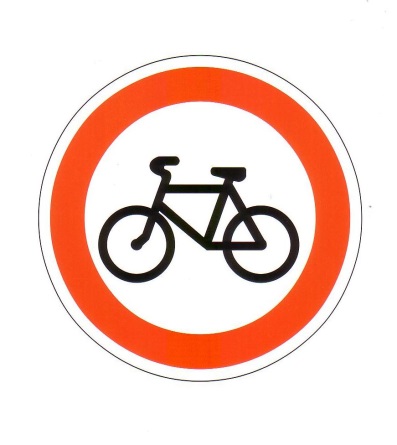 Воспитатель: Ребята, вспомните, сколько «глаз» у светофора?
Дети: Три. 
Воспитатель: А какого они цвета? 
Дети: Красного, желтого и зеленого. 
Воспитатель: А какая форма этих «глаз»? 
Дети: Круглая
Воспитатель: чтобы был порядок на дороге, нужен светофор. Я предлагаю вам сделать светофор. Воспитатель обращает внимание детей на последовательность цветов.Дети делаю аппликацию «Светофор».Воспитатель: Много получилось у нас светофоров. Мы поставим их в сказочной стране, и на дорогах будет порядок. И пешеходы, и водители будут соблюдать правила дорожного движения.Воспитатель обращает внимание на экран: на экране улыбающиеся человечки.Воспитатель: Ребята, жители города очень рады и говорят нам спасибо за помощь. Теперь в Светафории наведен порядок: все знаки и светофор стоят на своих местах.А нам пора возвращаться в детский сад. До свиданья, Светафория!Дети «садятся» в поезд и «едут» в детский сад.- Ребята, вам понравилось путешествие? (ответы детей: да) Что вам запомнилось больше всего? Какие задания показались вам трудными? (краткий опрос по занятию)Список литературы:1. Правила дорожного движения для детей дошкольного возраста/ Сост. Н. А. Извекова, А. Ф. Медведева и др. ; под ред. Е. А. Романовой, А. Б. Малюшкина. – М. : ТЦ Сфера, 2005. – 64 с. 
2. Саулина Т. Ф. Три сигнала светофора: Ознакомление дошкольников с правилами дорожного движения: Для работы с детьми 3 – 7 лет. – М. : Мозаика-Синтез, 2008. – 112с. :цв. вкл. 
3. Шалаева Г. П. Дорожные знаки для маленьких пешеходов. – М. : СЛОВО, Эксмо; 2007 – 80 с.